Dal 21 al 23 settembre si terrà a Pisa la prima edizione della “Scuola di educazione civica”, organizzata dalla Scuola Superiore Sant’Anna. Il tema di quest’anno sarà “Raccontare la realtà che cambia”.L’iniziativa consiste in un soggiorno residenziale di tre giorni focalizzato su temi legati all’educazione civica; il programma spazierà dal diritto all’economia, dalle relazioni internazionali all’attualità e al cambiamento climatico. Ogni giornata avrà uno o più temi centrali da affrontare attraverso rassegne stampa al mattino, lezioni frontali, tavole rotonde, attività di gruppo e simulazioni. Saranno presenti ospiti d’eccezione, provenienti dagli ambiti giornalistico, accademico, diplomatico ed economico.A tutti gli studenti e le studentesse che prenderanno parte al progetto da tutta Italia saranno offerti vitto e alloggio gratuiti in una struttura alberghiera nei pressi di Pisa. Chi verrà selezionato avrà la possibilità di prepararsi all’evento attraverso la lettura di alcuni articoli sui temi trattati.Vorremmo comunicarvi di aver invitato la vostra studentessa Di Marco Melissa, classe 4LH, a presentare la propria candidatura. Vi invitiamo a farle considerare l’opportunità alla luce del positivo impatto che avrebbe sulla sua formazione come esperienza extracurricolare. Tra le candidature pervenute da tutta Italia ne saranno selezionate quaranta.Cordiali saluti,I coordinatori della “Scuola di educazione civica”Alla cortese attenzionedel Dirigente scolasticodella Segreteria didatticadel Referente per l’orientamento in uscitadel LICEO CLASSICO JAMES JOYCE di Ariccia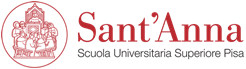 